Выписка из Программы внеурочной деятельности СОО                                                                                    (с изменениями, утвержденными приказом от 01.09.2021г. № 141)П Л А НВНЕУРОЧНОЙ ДЕЯТЕЛЬНОСТИФЕДЕРАЛЬНОГО ГОСУДАРСТВЕННОГО ОБРАЗОВАТЕЛЬНОГО СТАНДАРТА СРЕДНЕГО ОБЩЕГО ОБРАЗОВАНИЯНА 2021 – 2022 УЧЕБНЫЙ ГОДп. Хмельники, 2021 г.П Л А НВНЕУРОЧНОЙ ДЕЯТЕЛЬНОСТИФЕДЕРАЛЬНОГО ГОСУДАРСТВЕННОГО ОБРАЗОВАТЕЛЬНОГО СТАНДАРТА СРЕДНЕГО ОБЩЕГО ОБРАЗОВАНИЯНА 2021 – 2022 УЧЕБНЫЙ ГОДПлан внеурочной деятельности МОУ Хмельниковская СОШ обеспечивает введение в действие и реализацию требований Федерального государственного образовательного среднего общего образования и определяет общий и максимальный объем нагрузки обучающихся в рамках внеурочной деятельности, состав и структуру направлений и  форм  внеурочной деятельности по классам.План внеурочной деятельности разработан с учетом требований следующих нормативных документов:Федерального Закона от 29.12.2012 № 273-ФЗ «Об образовании в Российской Федерации»;Закона Российской Федерации «О санитарно-эпидемиологическом благополучии населения» от 12.03.99, гл. 3, ст. 28.II.2;Постановления Главного государственного санитарного врача Российской Федерации от 28.09.2020г. № 28 «Об утверждении СП 2.4.3648-20«Санитарно- эпидемиологические требования к организациям воспитания и обучения, отдыха и оздоровления детей и молодежи»;приказа Министерства образования Российской Федерации  от  09.03.2004 г.  №  1312 «Об утверждении федерального базисного учебного плана и примерных учебных планов для образовательных учреждений Российской Федерации, реализующих программы общего образования»;приказа Министерства образования и науки Российской Федерации от 06.10.2009 № 373 «Об утверждении  и  введении  в  действие  федерального государственного образовательного стандарта начального общего образования»;приказа Министерства образования и науки Российской Федерации от 30.08.2013 № 1015 «Об утверждении Порядка организации и осуществления образовательной  деятельности по основным общеобразовательным программам - образовательным программам начального общего, основного общего и среднего общего образования»;Направления внеурочной деятельностиПлан внеурочной деятельности является частью образовательной программы муниципального общеобразовательного учреждения Хмельниковская средняя общеобразовательная школа.Под внеурочной деятельностью в рамках реализации ФГОС СОО следует понимать образовательную деятельность, осуществляемую в  формах,  отличных  от  классно-  урочной, и направленную на достижение планируемых результатов освоения основной образовательной программы среднего общего образования.Цель внеурочной деятельности:Создание условий для достижения учащимися необходимого для жизни в обществе социального опыта и формирования принимаемой обществом системы ценностей, создание условий для многогранного развития и социализации каждого учащегося в свободное от учёбы время;Создание воспитывающей среды, обеспечивающей активизацию социальных, интеллектуальных интересов учащихся в свободное время, развитие здоровой, творчески растущей    личности,    с    формированной    гражданской    ответственностью    и правовымсамосознанием, подготовленной к жизнедеятельности в новых условиях, способной на социально значимую практическую деятельность, реализацию добровольческих инициатив.Внеурочная деятельность организуется по следующим направлениям:Спортивно-оздоровительное направление создает условия для полноценного физического и психического здоровья ребенка, помогает ему освоить гигиеническую культуру, приобщить к здоровому образу жизни, формировать привычку к закаливанию и физической культуре;Духовно-нравственное направление направлено на освоение детьми духовных ценностей мировой и отечественной культуры, подготовка их к самостоятельному выбору нравственного образа жизни, формирование гуманистического мировоззрения, стремления к самосовершенствованию и воплощению духовных ценностей в жизненной практике;Социальное направление помогает детям освоить разнообразные способы деятельности:трудовые, игровые, художественные, двигательные умения, развить активность и пробудить стремление к самостоятельности и творчеству.Общеинтеллектуальное направление предназначено помочь детям освоить разнообразные доступные им способы познания окружающего мира, развить познавательную активность, любознательность;Общекультурная деятельность ориентирует детей на доброжелательное, бережное, заботливое отношение к миру, формирование активной жизненной позиции, лидерских качеств, организаторских умений и навыков.Внеурочная деятельность организуется через следующие формы:Экскурсии;Кружки;Секции;Конференции;Ученическое научное общество;Олимпиады;Соревнования;Конкурсы;Фестивали;Поисковые и научные исследования;Общественно-полезные практики.Для реализации внеурочной деятельности в школе организована оптимизационная модель внеурочной деятельности. Она заключается в оптимизации всех внутренних  ресурсов школы и предполагает, что в ее реализации принимают участие  все  педагогические работники (классные руководители, педагог-организатор, социальный педагог, педагог-психолог, учителя по предметам).Координирующую роль выполняет  классный  руководитель,  который  в  соответствии со своими функциями и задачами:взаимодействует с педагогическими работниками, а также учебно- вспомогательным персоналом общеобразовательного учреждения;организует в классе образовательный процесс, оптимальный для развития положительного потенциала личности обучающихся в рамках деятельности общешкольного коллектива;организует систему отношений через разнообразные формы воспитывающей деятельности коллектива класса, в том числе, через органы самоуправления;организует социально значимую, творческую деятельность обучающихся;ведёт учёт посещаемости занятий внеурочной деятельности.Преимущества оптимизационной модели состоят в минимизации финансовых расходов на внеурочную деятельность, создании единого образовательного иметодического	пространства	в	образовательном	учреждении,	содержательном	и организационном единстве всех его структурных подразделений.Режим функционирования МОУ Хмельниковская СОШ устанавливается в соответствии с СП 2.4.3648-20 и Уставом школы.МОУ Хмельниковская СОШ функционирует:понедельник - пятница с 08.00 до 20.00 часов,суббота, воскресенье-выходной.В соответствии с планом устанавливается следующая продолжительность учебного года:X классы не менее 34 учебных недель;XI классы – не менее 33 учебных недель.Учебный год в начинается с 1 сентября, для 11-х классов заканчивается 25 мая, 10- х классов – 31 мая.Продолжительность каникул:в течение учебного года — не менее 30 календарных дней;Продолжительность внеурочной деятельности учебной недели - максимальная учебная нагрузка учащихся, предусмотренная планом внеурочной деятельности, соответствует требованиям СП 2.4.3648-20 и осуществляется в соответствии с планом и расписанием занятий в количестве до 10 часов в неделю.Для обучающихся, посещающих занятия  в  отделении  дополнительного  образования образовательной организации, организациях дополнительного образования, спортивных школах, музыкальных школах и других образовательных организациях, количество  часов  внеурочной  деятельности  сокращается,  при  предоставлении родителями (законными представителями) обучающихся, справок, указанных организаций.Внеурочная деятельность  организуется  во  второй  половине  дня  не менее, чем через 40 минут после окончания учебной деятельности.Ежедневно проводится от 1 до 2-х занятий, в соответствии с расписанием и с учётом общего количества часов недельной нагрузки по внеурочной деятельности, а так же с  учётом необходимости разгрузки последующих учебных дней.В X- XI классах устанавливается пятидневная учебная неделя.Внеурочная деятельность для учащихся 10-11-х классов осуществляется в соответствии с учебным планом и расписанием занятий. Для учащихся 10-11-х классов количество часов в неделю составляет 10 часов в неделю.Продолжительность занятий внеурочной деятельности в 10-11-х классах составляет  45 минут.Начало занятий внеурочной деятельности, осуществляется с понедельника  по пятницу во вторую половину дня по окончании учебного процесса, в соответствии с расписанием. Занятия по физической культуре, работа в школьном  музее,	могут проходить в виде двойных уроков, в расписании они проставляются одной строкой, что позволяет проходить программный материал по разным дисциплинам без потерь часов и перегрузки учащихся.                 1.5. Промежуточная аттестацияПромежуточная аттестация в рамках внеурочной деятельности не проводится.1.6.Обеспечение учебного планаПлан внеурочной деятельности на 2020-2021 учебный  год  обеспечивает выполнение гигиенических требований к режиму образовательного  процесса, установленных СП 2.4.3648-20 «Санитарно-эпидемиологические требования к организациям воспитания и обучения, отдыха и оздоровления детей и молодежи», и  предусматривает организацию внеурочной деятельности в 10-11 классах, реализующих федеральные государственные образовательные стандарты общего образования.Общеобразовательное учреждение укомплектовано педагогическими кадрами и обладает материально-технической базой для осуществления обучения согласно данному плану внеурочной деятельности.План внеурочной деятельности реализуется в соответствии с запросом обучающихся, их родителей (законных представителей). Занятия внеурочной деятельности  осуществляются при наличии рабочих программ, рассмотренных на методических объединениях школы и утвержденных директором МОУ Хмельниковская СОШ.Особенности	плана внеурочной деятельности в соответствии с требованиями ФГОС СООПод внеурочной деятельностью в рамках реализации ФГОС следует понимать образовательную деятельность, осуществляемую в  формах,  отличных  от  классно-  урочной, и направленную на достижение планируемых результатов освоения основной образовательной программы среднего общего образования.Внеурочная деятельность организуется по направлениям развития личности:спортивно-оздоровительное; духовно-нравственное; общеинтеллектуальное; социальное; общекультурное, в том числе через такие формы, как экскурсии, кружки, секции, конференции, ученическое научное общество,  олимпиады,  соревнования,  конкурсы, фестивали, поисковые и научные исследования,  общественно-полезные  практики.План внеурочной деятельности определяет состав и структуру направлений, формы организации, объём внеурочной деятельности, продолжительность занятий с учётом интересов обучающихся и возможностей образовательной организации.Внеурочная деятельность осуществляется непосредственно в образовательной организации.План внеурочной деятельности направлен на достижение обучающимися планируемых результатов освоения основной образовательной программы среднего общего образования.В период каникул для продолжения внеурочной деятельности используются возможности учреждений дополнительного образования.Образовательные программы внеурочной деятельности разрабатываются педагогами школы в соответствии с требованиями к рабочим программам внеурочных занятий и утверждаются Методическим Советом ОУ.План предусматривает выбор занятий учащимися не более 10 часов в неделю, т.е. не более 350 часов в год.План внеурочной деятельности предусматривает распределение обучающихся по возрасту, в зависимости от направления развития личности и реализуемых программ внеурочной деятельности, реализует индивидуальный подход в процессе внеурочной деятельности, позволяя обучающимся раскрыть свои творческие способности и интересы. МОУ Хмельниковская СОШ является целостной открытой социально-педагогической системой, создающей комплексно-образовательное пространство для развития каждого обучающего средствами внеурочной деятельности и дополнительного образования.ГОДОВОЙ ПЛАН ВНЕУРОЧНОЙ ДЕЯТЕЛЬНОСТИ ДЛЯ УЧАЩИХСЯ X КЛАССА:муниципального общеобразовательного учреждения Хмельниковская средняя общеобразовательная школа на 2021-2022 учебный год (ФГОС СОО)3.3.Ожидаемые результаты внеурочной деятельности ФГОС СОО среднего (полного) общего образования.В ходе реализации планирования внеурочной деятельности учащиеся 10-11 классов получают практические навыки, необходимые для жизни, формируют собственное мнение, развивают свою коммуникативную культуру.Обучающиеся 10-11 классов ориентированы на:формирование положительного отношения к базовым общественным ценностям;приобретение школьниками опыта приобретение учащимися социального опыта;самостоятельного общественного действия.В определении содержания планирования внеурочной деятельности школа руководствуется педагогической целесообразностью и ориентируется на запросы и потребности учащихся и их родителей.В соответствии с образовательной программой, внеурочная деятельность должна иметь следующие результаты:достижение обучающимися функциональной грамотности;формирование познавательной мотивации, определяющей постановку образования;успешное овладение учебного предмета учебного плана;предварительное профессиональное самоопределение;высокие коммуникативные навыки;сохранность физического здоровья учащихся в условиях школы.Максимальный результат проектируется согласно описанию компетентностей образа выпускника среднего общего образования.Системные и несистемные занятия внеурочной деятельности.Формы организации внеурочной деятельности в рамках реализации основной  образовательной  программы  определяет  общеобразовательная организация.При организации внеурочной деятельности используются системные курсы внеурочной деятельности (на их изучение установлено определенное количество часов в неделю в соответствии с рабочей программой учителя) и несистемные занятия (тематических) курсов внеурочной деятельности (на их изучение установлено общее количество часов в год в соответствии с рабочей программой учителя).Системные	курсы  реализуются  по  всем пяти направлениям,	в	соответствии	с расписанием по внеурочной деятельности.Несистемные занятия реализуются в рамках плана воспитательной работы классного руководителя и учителей по предметам с применением модульной системы.В плане внеурочной деятельности заложены часы модулей:модуль классного руководителя «Я – гражданин»;модуль «Здоровье. Спортивные соревнования»;модуль классного руководителя «Школьный календарь событий»;модуль классного руководителя «Человек в обществе»;модуль учителей по предметам «Путь к успеху» (участие в конкурсах, олимпиадах);-модуль	зам.директора	по	ВР:	«Школа	лидеров.	«Ученический	Совет старшеклассников;В данных модулях отсутствует расписание занятий  внеурочной  деятельности, так как проводятся в свободной форме, с учётом основных направлений плана внеурочной деятельности и с учётом скользящего графика проведения мероприятий, конкурсов, олимпиад, спортивных соревнований. Возможно проведение занятий с группой учащихся, с учётом их интересов и индивидуальных особенностей.Несистемные (тематические) курсы разрабатываются из расчета общего количества часов в год, определенного на их изучение планом внеурочной деятельности.Образовательная нагрузка несистемных (тематических) курсов распределяется в рамках четвертей. Для оптимизации занятий внеурочной деятельности и с учётом требований норм СП 2.4.3648-20 «Санитарно-эпидемиологические требования к организациям воспитания и обучения, отдыха и оздоровления детей и молодежи», занятия по системным курсам отсутствуют в сетке расписания занятий внеурочной деятельности. В журнале указывается количество часов, затраченных на проведение каждого занятия.      Реализация плана внеурочной деятельности среднего общего  образования  направлена на формирование базовых основ и фундамента последующего обучения, в том числе:развития индивидуальности каждого ребёнка в процессе самоопределения в системе внеурочной деятельности;приобретения социальных знаний (об общественных нормах, об устройстве общества, о социально одобряемых и неодобряемых формах поведения в обществе и т.п.), понимания социальной реальности и повседневной жизни;формирования позитивного отношения к базовым ценностям общества (человек, семья, Отечество, природа, мир, знания, труд, культура), ценностного отношения к социальной реальности в целом;получения опыта самостоятельного социального действия;приобщения к общекультурным и национальным ценностям, информационным технологиям:формирования	коммуникативной,	этической,	социальной,	гражданской компетентности;формирования социокультурной идентичности: страновой (российской), этнической,культурной и др.;воспитания толерантности, навыков здорового образа жизни;формирования чувства гражданственности и патриотизма, правовой культуры, осознанного отношения к профессиональному самоопределению;достижения учащимися необходимого для жизни в обществе социального опыта иформирования в них принимаемой обществом системы ценностей;достижения метапредметных результатов;формирования универсальных учебных действий;формирования познавательной  мотивации  и  интересов  обучающихся,  их готовности и способности к сотрудничеству и совместной деятельности с обществом и окружающими людьми;увеличение числа детей, охваченных организованным досугом.4.2.Внеурочная деятельность, реализуемая через социокультурные связи школы. Внеурочная деятельность организуется так же в сотрудничестве с организациями, местным сообществом, социальными партнерами школы, с учреждениями культуры, общественными организациями.Социокультурное взаимодействие школыСотрудничество с другими организациямиКАЛЕНДАРНЫЙ ПЛАН ВНЕУРОЧНОЙ ДЕЯТЕЛЬНОСТИ ДЛЯ УЧАЩИХСЯ X КЛАССАмуниципального общеобразовательного учреждения Хмельниковская средняя общеобразовательная школа  на 2020-2021 учебный год (ФГОС СОО)Мониторинг эффективности реализации плана внеурочной деятельности ФГОС СООВ качестве основных показателей и объектов исследования эффективности реализации образовательным учреждением плана внеурочной деятельности ФГОС СОО выступают:Особенности развития личностной, социальной, экологической, профессиональной и здоровьесберегающей культуры обучающихся.Социально-педагогическая	среда,	общая	психологическая	атмосфера	и нравственный уклад школьной жизни в образовательном учреждении.Особенности детско-родительских отношений и степень включенности родителей (законных представителей) в образовательный и воспитательный процесс.Диагностика воспитания и социализации складывается из общих (системных) показателей и частной диагностики (анализа и самоанализа).Системная диагностика осуществляется с помощью объединенной карты индикаторов (показателей работы школы).Критерии выбраны по следующим принципам:Критерий результативности (УУД, олимпиады, победы в конкурсах, динамика состоящих на учете, количества учеников в школе, текучесть кадров и т.п.) – помогает оценить результаты образовательного и воспитательного процесса в своем единстве в общих показателях. При неблагополучии в качестве общения участников ОП, будет ухудшаться мотивация к учению, к участию в урочной так и внеурочной жизни, что, несомненно, приведет к снижению показателей качества обучения и росту показателей дезадаптивной группы. «Слабые места», за счет которых будет происходить дисбаланс показателей и напротив сильные стороны, которые позволят определить ресурсные проекты можно подробнее проанализировать по следующим показателям.Критерий вовлеченности (сколько людей участвуют в чем -либо; все ли категории участников ОП принимают участие в жизни школы как воспитательной системы). Если нет мотивации находиться в школе – всем или каким-то отдельным участникам ОП, значит не найдена необходимая тональность в предложениях школы – надо искать, может быть от чего-то отказываться. Если есть стабильность или рост вовлеченности, то это говорит о правильном направлении работы школы, соответствии ее предложения спросу (то что предлагается – действительно интересно участникам ОП).Критерий возможностей (сколько конкурсов, мероприятий, творческих объединений учителей, родителей; обновление материально-технической базы, и пр.; для всех ли групп достаточно возможностей для участия в жизни школы как воспитательнойсистемы). Может быть, что все предложения школы хороши, но их слишком мало. Или наоборот предложений много, но мала вовлеченность и значит это не адекватные предложения.Критерий Качественной оценки (удовлетворенность всех участников ОП, мотивация к обучению, СМИ о школе и пр.). Этот показатель нуждается в углубленной разработке. Действительно по-настоящему оценить успешность развития воспитательной системы могут только качественные характеристики. Но они трудно поддаются стандартизации.В плане внеурочной деятельности школы предусмотрена работа творческих групп педагогов по поиску методов структурированного изучения качественных показателей, которые можно было бы присоединить к общим, количественным индикаторным показателям. Наряду с некоторыми психолого-педагогическими методиками на данный момент как основной нами используется метод структурированного наблюдения и экспертных оценок.Частная диагностика состояния элементов внеурочной деятельности складывается из методов, позволяющих проанализировать качественные характеристики ее субъектов и параметры воспитывающей среды. Соответственно в структуре частной диагностики мы выделяем инструментарий для анализа и самоанализа работы педагогов (предметников и классных руководителей), воспитанности учащихся, а также комфортности пребывания в школе участников образовательного процесса и здоровьесберегающую инфраструктуру школы.Диагностика воспитанности учащихсяВыбирая инструментарий оценки воспитанности учащихся, мы изучили и продолжаем изучать большое разнообразие литературы по этому вопросу. Таким образом, мы понимаем диагностику воспитанности как диагностику степени сформированности необходимых для успешной жизненной адаптации компетенций в соответствии с образом выпускника на каждой ступени. Эта оценка осуществляется на основании:методов структурированного педагогического наблюдения по схеме образа выпускника;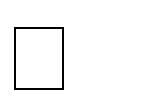 психологического обследования (тестирования и анкетирования); результативности в учебной деятельности;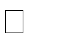 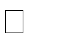 карты активности во внеурочной деятельности.Однако нас интересует и отсроченные результаты своей работы: мы ведем мониторирование социальной успешности наших учеников. Перспективой является разработка минимума диагностического инструментария и его компьютеризация с целью полноценного анализа работы по внеурочной деятельности.6.3.Диагностика комфортности пребывания в школе участниковобразовательного процессаМетоды:Блок анкет для изучения удовлетворенности участников ОП.Блок методик для изучения удовлетворенности ОП и анализа образовательного спроса в рамках внеурочной деятельности.Критериями эффективности реализации школой плана внеурочной деятельности является динамика основных показателей обучающихся:Динамика	развития	личностной, социальной,	экологической,	трудовой (профессиональной) и здоровьесберегающей культуры обучающихся.Динамика	(характер	изменения)	социальной,	психолого-педагогической	и нравственной атмосферы в образовательном учреждении.Динамика детско-родительских отношений и степени включенности родителей (законных представителей) в образовательный и воспитательный процесс.Необходимо указать критерии, по которым изучается динамика процесса работы по внеурочной деятельности обучающихся:Положительная динамика (тенденция повышения уровня нравственного развития обучающихся) — увеличение значений выделенных показателей воспитания и социализации обучающихся на интерпретационном этапе по сравнению с результатами контрольного этапа исследования (диагностический).Инертность положительной динамики подразумевает отсутствие характеристик положительной динамики и возможное увеличение отрицательных значений показателей воспитания и социализации обучающихся на интерпретационном этапе по сравнению с результатами контрольного этапа исследования (диагностический);Устойчивость (стабильность) исследуемых показателей духовно-нравственного развития, воспитания и социализации обучающихся на интерпретационном и контрольном этапах исследования. При условии соответствия содержания сформировавшихся смысловых систем у подростков, в педагогическом коллективе и детско-родительских отношениях общепринятым моральным нормам устойчивость показателей может являться одной из характеристик положительной динамики процесса работы по внеурочной деятельности.№НаправлениеНазвание занятияРуководительКоличество часовКоличество часов№НаправлениеНазвание занятияРуководитель10 класс11 классДуховно-нравственное направлениеДуховно-нравственное направлениеДуховно-нравственное направлениеДуховно-нравственное направление1.Сам себе режиссерМуканина А.Н.3333Спортивно-оздоровительное направлениеСпортивно-оздоровительное направлениеСпортивно-оздоровительное направлениеСпортивно-оздоровительное направление2.Пулевая стрельбаКириллов Я.Г.3333Общекультурное направлениеОбщекультурное направлениеОбщекультурное направлениеОбщекультурное направление3.Школьные традицииСуслова О.В.3333Общеинтеллектуальное направлениеОбщеинтеллектуальное направлениеОбщеинтеллектуальное направлениеОбщеинтеллектуальное направление4.Финансовая грамотность  Малькова Н.В.3333Социальное направлениеСоциальное направлениеСоциальное направлениеСоциальное направление5.Первая медицинская помощьКириллов Я.Г.33336.Проектория  Ковалева Е.Н.3333ВсегоВсегоВсего198198№Учреждения дополнительного образования и культурыФормы взаимодействия1.СЮТУР г. РостовКружковая работа1.СЮТУР г. РостовТематические праздники1.СЮТУР г. РостовТворческие конкурсы, смотры, выставки2.ЦВР г. РостовСоциальное проектирование2.ЦВР г. РостовУченическое самоуправление2.ЦВР г. РостовВстречи-беседы со знаменитостями2.ЦВР г. РостовОбучение3.ДЮСШ г. Ростов Занятия обучающихся в в спортивных секциях3.ДЮСШ г. Ростов Спортивные соревнования4.Достопримечательности городаЯрославля и Ярославской областиПознавательные и общекультурные экскурсии5.Театры города ЯрославляПосещение спектаклей.Сотрудничество с ГИБДД в рамках профилактической работы по безопасностидвиженияакции, беседы, совместные мероприятия, конкурсы;совместная профилактическая работаСотрудничество с КДН и ЗП, ПДН ОВД в рамках профилактической работы поправонарушениям.- совместная профилактическая работа по правонарушениямСотрудничество с  МЧС.участие команды школы в конкурсныхмероприятиях, посещение пожарной части;совместная профилактическая работа№ФормаКлассКол- во часовСроки проведенияОтветственные за проведениеНесистемные внеурочные занятия МОДУЛЬ: «ЗДОРОВОЕ ПОКОЛЕНИЕ»Несистемные внеурочные занятия МОДУЛЬ: «ЗДОРОВОЕ ПОКОЛЕНИЕ»Несистемные внеурочные занятия МОДУЛЬ: «ЗДОРОВОЕ ПОКОЛЕНИЕ»Несистемные внеурочные занятия МОДУЛЬ: «ЗДОРОВОЕ ПОКОЛЕНИЕ»Несистемные внеурочные занятия МОДУЛЬ: «ЗДОРОВОЕ ПОКОЛЕНИЕ»1.Декада	работы		по предотвращению		детского дорожно-транспортного травматизма.		«Внимание		–дети!»10204-10сентябряКлассный руководитель2.Тренировочная	эвакуация	1-11классы10106 сентябряДиректор школы,преподаватель ОБЖ3.Уроки по ОБЖ «Оказание первой помощи»	с	применениемтренажера-манекена «Максим»102СентябрьПреподаватель ОБЖ4.День Гражданской обороны.10204 октябряПреподаватель ОБЖ5.Школьный осенний кросс102Октябрьучитель физкультуры6.Месячник	«Здоровый	образ жизни»102НоябрьЗам.директора по ВР, Классныйруководитель7.Школьная акция «Школа – за здоровый образ жизни!»10201 декабряЗам.директора по ВР, классный руководитель,учитель физкультуры8.Участие в районных	конкурсах по	военно-прикладным	видамспорта.102декабрьУчитель физкультуры9.Тематические классный час с просмотром	видеофильмов«Терроризм».	Поведение обучающихся в экстремальных ситуациях.101ДекабрьКлассный руководитель, сотрудники МЧС.10.Профилактика	заболеваниягриппом и ОРВИ.102ЯнварьФельдшер	ФАП,классн. руководитель11.Военно-спортивный	праздник«Защитники Отечества!»101ФевральУчитель	физической культуры12.Проведение	месячника оборонно-спортивной работы102ФевральЗам. директора по ВР, учитель физической культуры, классныйруководитель13.Акция «Международный день борьбы с наркоманией и наркобизнесом»10201 мартаЗам. директора по ВР, учителя физической культуры, учительбиологии, клас.рук.14.Тематический	классный	час:«Строим дом своего здоровья»101МартКлассныйруководитель15.Декада:	«Всероссийский	День Здоровья»102АпрельЗам. директора по ВР, учитель физической культуры, классныйруководитель16.Акция. «Как можно бороться с туберкулезом».101АпрельПедагог-организатор, классныйруководитель17. Легкоатлетическая эстафета, посвященная	Дню Победы.102МайУчитель	физической культуры18.Всероссийская акция «Телефондоверия!»10-11217 маяПедагог-организатор,клас. руководительНАПРАВЛЕНИЕ: ДУХОВНО-НРАВСТВЕННОЕНАПРАВЛЕНИЕ: ДУХОВНО-НРАВСТВЕННОЕНАПРАВЛЕНИЕ: ДУХОВНО-НРАВСТВЕННОЕНАПРАВЛЕНИЕ: ДУХОВНО-НРАВСТВЕННОЕНАПРАВЛЕНИЕ: ДУХОВНО-НРАВСТВЕННОЕНесистемные внеурочные занятияМОДУЛЬ «Я – ГРАЖДАНИН»Несистемные внеурочные занятияМОДУЛЬ «Я – ГРАЖДАНИН»Несистемные внеурочные занятияМОДУЛЬ «Я – ГРАЖДАНИН»Несистемные внеурочные занятияМОДУЛЬ «Я – ГРАЖДАНИН»Несистемные внеурочные занятияМОДУЛЬ «Я – ГРАЖДАНИН»1.Классный	час	«Человек	и общество. Выпускник школы»,посвященный Дню Знаний.10101 сентябряКлассный руководитель2.Школьная акция: «Сердце, отданное детям», посвященная Международному Дню учителя. Встречи учащихся школы светеранами педагогического труда.1025 октябряКлассный руководитель3.Гражданско-политический форум «Позиция. Выборы»10216 сентябряЗам. директора по ВР, классный руководитель4.Тематический классный час«День народного Единства». Выступление волонтеров в младших классах.10127 октябряКлассный руководитель5.Фестиваль национальных культур «Осенняя Россия», посвященный Дню народного Единства.10202 ноябряПедагог-организатор6.КТД. Школьная акция:«16 ноября - Международный день толерантности»:конкурс презентаций «Планета толерантности»;проведение тренингов «14 шагов толерантности»;Акция «Возьмемся за руки, друзья»10316 ноябряКлассный руководитель7.Акция «Белая трость», посвященная МеждународномуДню инвалидов.1023 декабряЗам.директора по ВР, классныйруководитель8.Акция «День героев Отечества».1029 декабряПедагог-организатор,клас.руковод.9.Гражданско-правовой форум«День Конституции РФ».10112 декабряКлассные руководители, гостишколы.10.Акция: День воинской славы России. « День начала контрнаступления советских войск против немецко-фашистских войск в битве под Москвой в 1941 году».1025 декабряЗам.директора по ВР, Учителя истории11.Фотовыставки:«Рождественский город»,«Зимняя Россия»102Декабрь - январьКлассный руководитель12.Тематический классный час «900 дней и ночей», посвященный годовщине со дня снятияБлокады Ленинграда.10121 январяЗам.директора по ВР, классный руководитель, гостишколы.13.Тематический час:«Международный день памяти жертв Холокоста».10127 январяКлассный руководитель,учителя истории14.Тематический классный час«Битва под Сталинградом».1012 февраляРуководительшкольного музея15.Единый классный час (с приглашением участников локальных войн, ветеранов ВОВ): «Есть такая профессия –Родину защищать».10121 февраляЗам.директора по ВР, классный руководитель, гости школы16.Фестиваль патриотической песни«Я люблю тебя, Россия!», посвященный Дню защитника Отечества.1025 маяЗам.директора по ВР, классный руководитель17.Школьный и районный этап областного конкурса «Живая классика».102ФевральЗам.директора по УВР, учителя литературы18.Акция «Вахта Памяти».102 дняАпрельЗам.директора по ВР19.Участие в мероприятиях, посвященных ДнюПобеды104Апрель Май, июльЗамдиректора по ВР, классный руководитель,20.Акция «День славянскойписьменности и культуры».10123 маяЗам. директора по УВР21.Экскурсии по г. Ярославлю и области108по плану классногоруководит.Классный руководитель22.Посещение театров, филармонии, художественной галереи,краеведческого музе, драматического театра.108по плану классного руководителяКлассный руководительНАПРАВЛЕНИЕ: ОБЩЕКУЛЬТУРНОЕНАПРАВЛЕНИЕ: ОБЩЕКУЛЬТУРНОЕНАПРАВЛЕНИЕ: ОБЩЕКУЛЬТУРНОЕНАПРАВЛЕНИЕ: ОБЩЕКУЛЬТУРНОЕНАПРАВЛЕНИЕ: ОБЩЕКУЛЬТУРНОЕНесистемные внеурочные занятияМОДУЛЬ «ШКОЛЬНЫЙ КАЛЕНДАРЬ СОБЫТИЙ»Несистемные внеурочные занятияМОДУЛЬ «ШКОЛЬНЫЙ КАЛЕНДАРЬ СОБЫТИЙ»Несистемные внеурочные занятияМОДУЛЬ «ШКОЛЬНЫЙ КАЛЕНДАРЬ СОБЫТИЙ»Несистемные внеурочные занятияМОДУЛЬ «ШКОЛЬНЫЙ КАЛЕНДАРЬ СОБЫТИЙ»Несистемные внеурочные занятияМОДУЛЬ «ШКОЛЬНЫЙ КАЛЕНДАРЬ СОБЫТИЙ»1.Торжественная линейка, посвященная «Первому звонку»10101 сентябряЗам по ВРКлассные руководители.2.КТД. Участие в школьной акции«Внимание, дети!»102СентябрьЗам по ВРКлас.руководители3.«С Днем Учителя!» -праздничные поздравления учащихся школы.10205 октябряКлассные руководители4.Классный час «День проведения военного парада на Красной площади в городе Москве - 1941год».10107 ноябряКлассные руководители5.Школьный фестиваль детского творчества «Новый год шагает по планете» (по отдельномуплану)104декабрьЗам.директора по ВР, классные руководители6.Фестиваль видеофильмов «Мой класс. Моя школа. Мой город», посвященный Калининградскойобласти.104ЯнварьКлассные руководит., педагог-организатор7.Школьный и муниципальный этап областного фестиваля«Радуга» Номинации:«Художественное слово»,«Эстрадное пение», «Народное пение».108февраль- мартЗам.директора по ВР, УВР, учителя по предметам рус. языка и литерат., педагог- организатор, нач.клас.8.Акция «Крым. Путь на Родину»,посвященная воссоединению Крыма с Россией.10118 мартаПедагог-организатор,класс. руководители, учителя истории.9.Всемирный день Земли«Весеннее равноденствие». Викторина.10122 мартаУчитель географии.10.Акция «Всемирная неделяДобра».10314 апреляПедагог-организаторКлас.руководители11.Школьная акция «Берегитеземлю!»10      121 апреляУчитель географии12.Гагаринский урок «Космос – это мы», посвященный Дню космонавтики.10122 апреляСкулкина Т.Г., учитель физики. Учителя попредметам.13.Праздничный концерт «Салют,Победа!»1025 маяЗам.директора по ВР, педагог-организатор14.Торжественная линейка, посвященная Последнемузвонку.10125 маяЗам.директора по ВР, классныеруководители15.Единый классный час, посвященный окончанию учебного года «Кто он -Выпускник школы?»10125 маяКлассные руководители16.Выпускной вечер, посвященный окончанию школы.10325 июняПедагог-организатор, классныеруководители17.Посещение кинотеатров, концертов, выставок, по планам классных руководителей108В течение учебного годаКлассные руководители18.Классные часы и иные внутри классные мероприятия105В течение учебногогодаКлассные руководителиНАПРАВЛЕНИЕ: ОБЩЕИНТЕЛЛЕКТУАЛЬНОЕНАПРАВЛЕНИЕ: ОБЩЕИНТЕЛЛЕКТУАЛЬНОЕНАПРАВЛЕНИЕ: ОБЩЕИНТЕЛЛЕКТУАЛЬНОЕНАПРАВЛЕНИЕ: ОБЩЕИНТЕЛЛЕКТУАЛЬНОЕНАПРАВЛЕНИЕ: ОБЩЕИНТЕЛЛЕКТУАЛЬНОЕНесистемные внеурочные занятияМОДУЛЬ «ЗНАНИЕ – СИЛА»Несистемные внеурочные занятияМОДУЛЬ «ЗНАНИЕ – СИЛА»Несистемные внеурочные занятияМОДУЛЬ «ЗНАНИЕ – СИЛА»Несистемные внеурочные занятияМОДУЛЬ «ЗНАНИЕ – СИЛА»Несистемные внеурочные занятияМОДУЛЬ «ЗНАНИЕ – СИЛА»1.Интеллектуальные	игры	«Что? Где? Когда?», «Брейн-ринг».102Сентябрь Декабрь МартАпрельУчителя по предметам2.Практический семинар«Финансовая грамотность учащихся».102ОктябрьУчителя истории3.Школьный, муниципальный, областной этапы Всероссийской олимпиады школьников попредметам.10по 3-4 часаОктябрь Ноябрь январьУчителя по предметам4.Участие в Международных дистанционных конкурсах:«Британский Бульдог»;«Русский медвежонок»;«Кенгуру»;«Золотое Руно»;«Человек и природа».1022222Декабрь Ноябрь Март ФевральапрельЗам.директора по УВР, учителя по предметам5.Защита проектов поисследовательской деятельности в рамках внеурочных, элективных занятий .106Декабрь, майУчителя по предметамНАПРАВЛЕНИЕ: СОЦИАЛЬНОЕ «ШКОЛА ЖИЗНИ»НАПРАВЛЕНИЕ: СОЦИАЛЬНОЕ «ШКОЛА ЖИЗНИ»НАПРАВЛЕНИЕ: СОЦИАЛЬНОЕ «ШКОЛА ЖИЗНИ»НАПРАВЛЕНИЕ: СОЦИАЛЬНОЕ «ШКОЛА ЖИЗНИ»НАПРАВЛЕНИЕ: СОЦИАЛЬНОЕ «ШКОЛА ЖИЗНИ»Несистемные внеурочные занятияНесистемные внеурочные занятияНесистемные внеурочные занятияНесистемные внеурочные занятияНесистемные внеурочные занятия1.Модуль по профилактике правонарушений: «Человек иЗакон».55Классные руководители2.«Профессиональноесамоопределение»88Классные руководители3.МОДУЛЬ «ШКОЛА ЖИЗНИ»МОДУЛЬ «ШКОЛА ЖИЗНИ»МОДУЛЬ «ШКОЛА ЖИЗНИ»МОДУЛЬ «ШКОЛА ЖИЗНИ»МОДУЛЬ «ШКОЛА ЖИЗНИ»1.Всероссийская экологическая акция «Зеленая Россия».10-230 августаЗам.директора по ВР, Кл. руководителиУчителя технологии2.Выборы	актива	класса. Распределение	поручений	вклассе102До 10сентябряКлассные руководители3.Организация дежурства поклассу, школе101До 10сентябряКлассныеруководители4.Участие в акции «День школьного самоуправления», посвященной Дню Учителя.1045 октябряУченический Совет школы5.Всероссийский урокбезопасности школьников в сети Интернет101ОктябрьУчителя информатики6.Акция	«Всемирная	неделя предпринимательства».Тренинги.102Ноябрьучителя истории7.Социальный	проект	«Неделяэнергосбережения»10НоябрьЗам.директора по ВР8.КТД «Неделя правовых знаний».102НоябрьЗам.директора по ВР учителя истории, класс. рук,сотрудники ПДН ОВД9.Международный день защиты прав человека. Конвенция ООН.101НоябрьУчителя по истории, классныеруководители10.Участие во Всероссийской акции«Час кода». Тематический урок информатики.104ДекабрьЗам.директора по ВР11.Участие в акции «Школа – заздоровый образ жизни». выступление агитбригад.10201 декабряЗам.директора по ВР,классные руководители12.Конкурс социальныхвидеороликов, плакатов и рекламы.103ДекабрьКлассные руководители13Разработка проекта и оформление школы к Новому году. Изготовление ёлочныхукрашений.102ДекабрьКлассные руководители14.Муниципальная конференция попрофориентации «Шаг в будущее»102МартЗам.директора по УВР, ВР15.Акция «За чистоту!»102АпрельКлассныеруководители16.Социально-трудовая акция«Поклон Вам, солдаты, ВОВ». Оказание помощи ветеранам, труженикам тыла.106Апрель-майКлассные руководители, учитель технологии.17.Социально-трудовая акция«Вечная память героям». Уборка на мемориале Боевой Славы в территории памятников.104Апрель-майЗам.директора по АХЧ, учительтехнологии, классные руководители.18.Встреча с инспектором ПДН ОВД «Прав без обязанностей небывает».101АпрельКлассные руководители19.Вахта Памяти.102 дняАпрельЗам.директора по ВР,классные руководители20.Участие в социальном проекте«Профессиональные пробы» при ТОТ.1010В течение учебногогодаЗам.директора по УВР, ВР, классныеруководители21.Экскурсии на предприятия города, области,образовательные учреждения, на выставку «PRO-образование»108В течение учебного годаКлассные руководители22.Социальная практика1010Июнь-августКл. руководители,учителя по предметам23.Трудовая деятельность1010В течение учебногогодаКлассные руководители24.Профилактика правонарушений (по отдельному плану):акциитренинги;диспуты;рейды1010В течение учебного годаКлассные руководители